PRODUCTION ÉCRITE : DEVOIR Les activités de la PE peuvent être guidées ou libre, pareillement à la PO. Pour les niveaux moins avancés, on devrait proposer des activités guidées avec beaucoup de soutiens et de courte longueur. Il y a plusieurs modèles pour la production écrite. Ci-dessous vous avez un modèle assez classique avec 3 étapes. Qu’est-ce qu’on fait pendant la première étape ? Quel est le but ? Les élèves travaillent-ils tous seuls / en binômes / en classe ? Qu’est-ce qu’on fait pendant la deuxième étape ? Quel est le but ? Les élèves travaillent-ils tous seuls / en binômes / en classe ? Qu’est-ce qu’on fait pendant la troisième étape ? Quel est le but ? Les élèves travaillent-ils tous seuls / en binômes / en classe ? Comment feriez-vous la correction de cette activité ? Écrire une carte postale – Fiche d’élève JE COMPRENDS UNE CARTE POSTALE 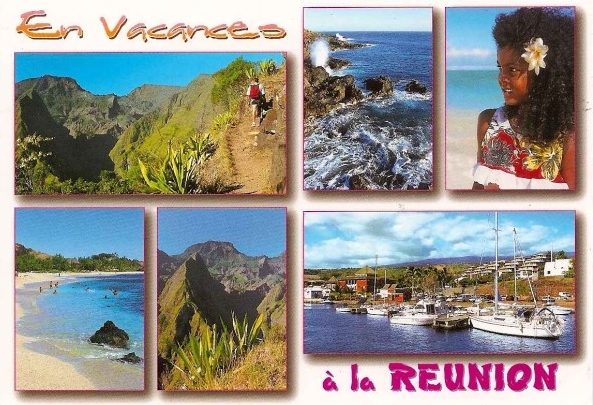 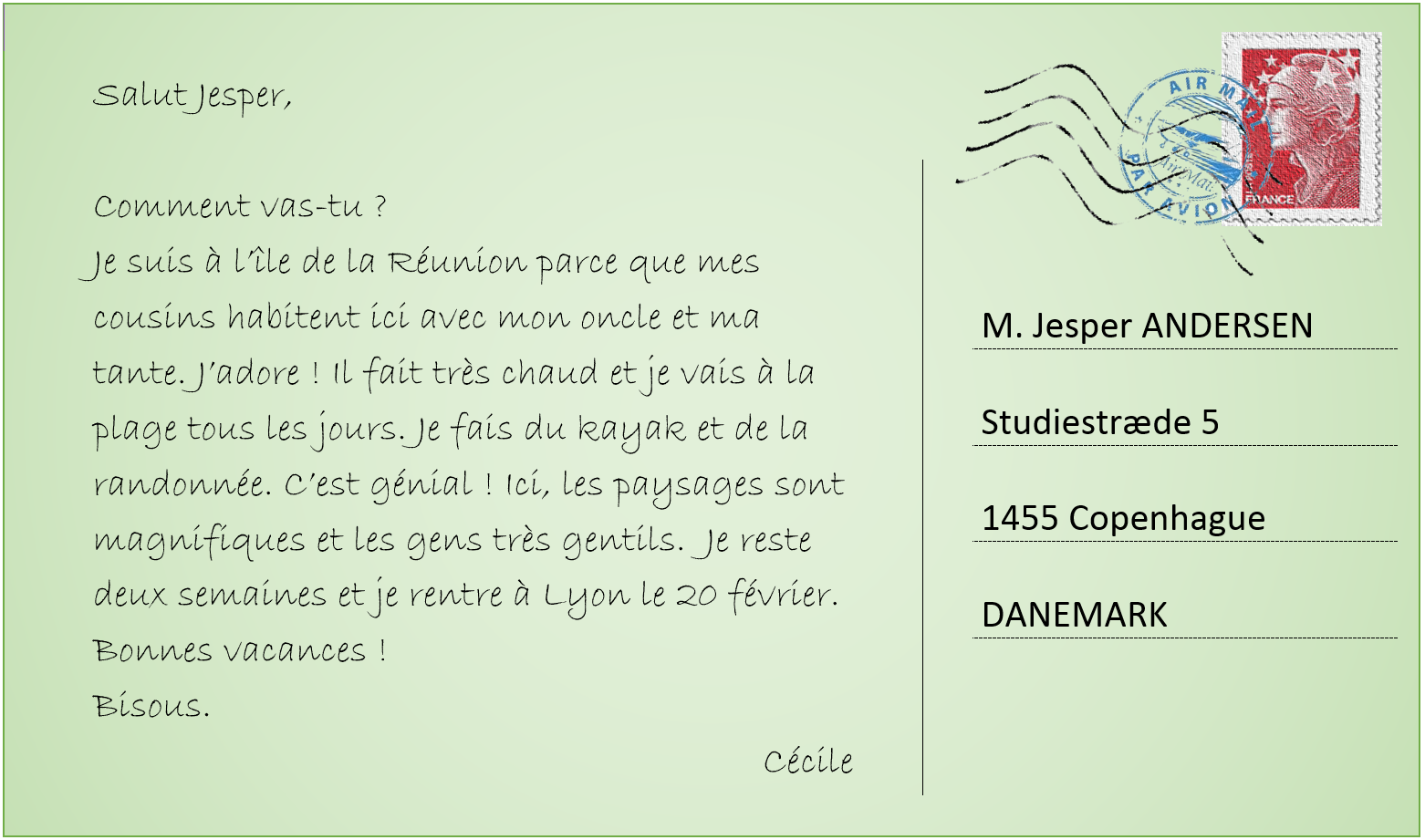 Regarde le document et coche la ou les bonne(s) réponse(s).Le document est …:  une lettre		une carte postale	 une posteÀ qui écrit Cécile ?  à son oncle et sa tante	à Lyon 		à JesperLa Réunion est … :  une région française	un pays 		une villeQuelles sont les activités de Cécile ?  le kayak	le surf 		 la randonnée Cécile est à la Réunion pendant … :  5 jours	14 jours 		20 joursElle passe des vacances … :  très bonnes		 mauvaises 		 ennuyantesFais une recherche sur La Réunion et note les informations principales.JE M’ENTRAÎNE À ÉCRIRE UNE CARTE POSTALE Commencer et terminer une carte postale.Classe les formules de politesse de début et de fin dans la/les bonne(s) colonne(s) : Bonjour à tous ! - Je t’embrasse. - Bisous. - Salut ! - A bientôt. - Grosses bises. - Coucou ! - Cher… .Repérer les informations dans une adresse.Observe les trois adresses suivantes et note les informations dans les trois formulaires.Donner une date.Observe et complète.(20 février)  Je rentre le 20 février. (2 janvier) Je pars ______________. (13 août)  Je reviens  ______________. J’ÉCRIS UNE CARTE POSTALE Tu es en vacances et tu envoies une carte postale à ton/ta correspondant(e) français(e). Tu lui parles du temps, de tes activités et tu lui donnes ta date de retour.Pour t’aider, complète les informations nécessaires pour ta carte postale :Écris la carte postale :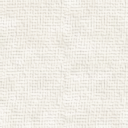 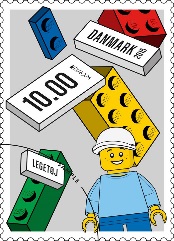 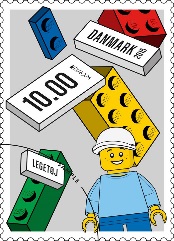 SaluerPrendre congéMme Michelle ANDRÉE47 bd. Michelet13009 MARSEILLEM. Jacques LECHEVREAU325 av. de Nantes86000 POITIERSMme Florie DUMOULIN14 rue des marguerites85460 LA FAUTE-SUR-MERNom :Prénom : Numéro de rue :Rue : Code postal :Ville : Nom :Prénom : Numéro de rue :Rue : Code postal :Ville :Nom :Prénom : Numéro de rue :Rue : Code postal :Ville :